Svetlana Makarovič 
ROMANCA O ŽABAH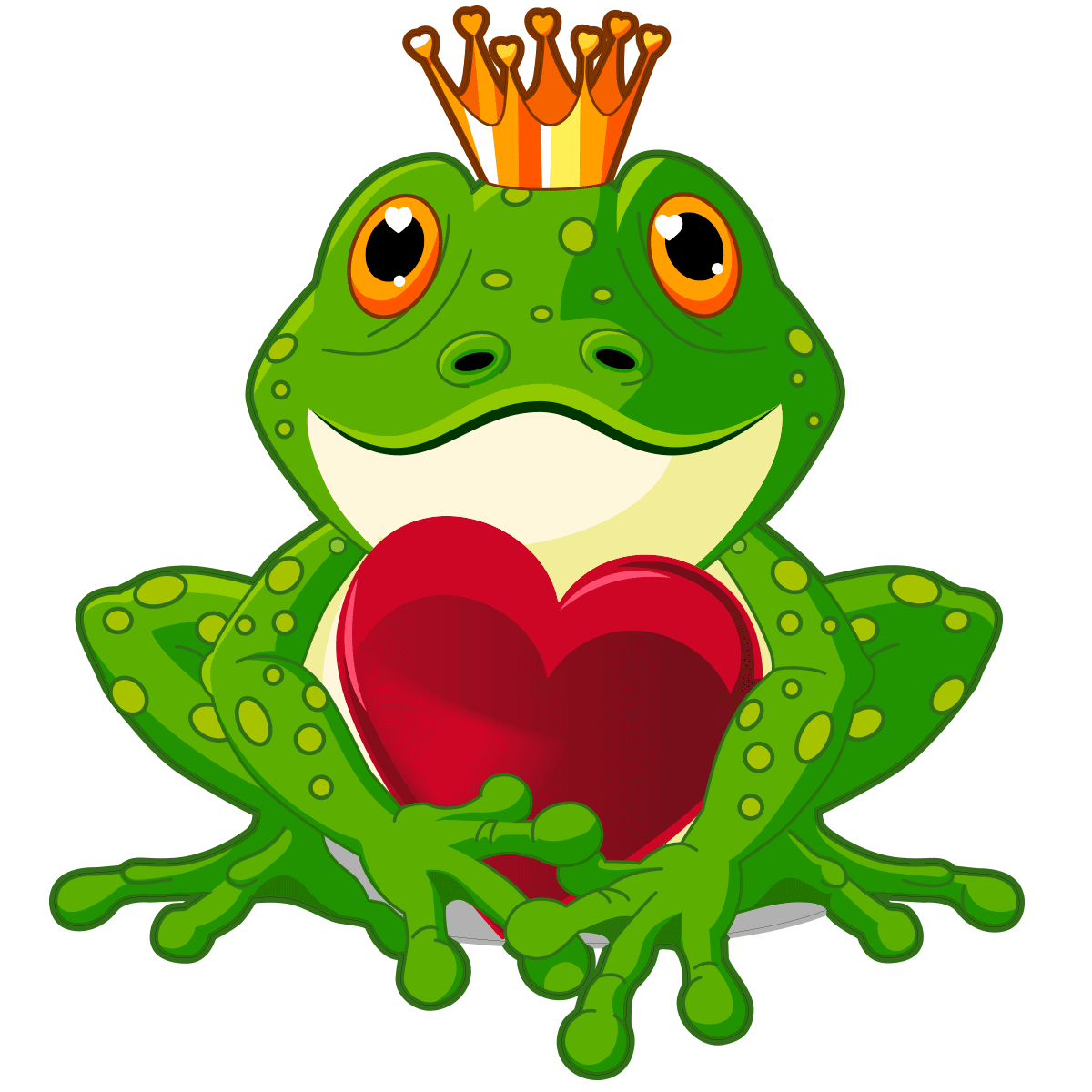 1. Izhodiščno besedilo je pesem. Navedi tri značilnosti, s katerimi boš utemeljil trditev.Razdeljena je na verze, ima ritem, poseben slog pisanja, pesniška sredstva. 
2. Ustrezno podčrtaj svojo izbiro v spodnji povedi in jo utemelji. Pesem je lirska (izpovedna) / epska (pripovedna).UTEMELJITEV: Pesem predstavlja zunanji (predmetni) svet. Dogajanje je možno povzeti z zgodbo. Navadno je srednje dolga ali daljša. 
3. Kaj je bil vzrok, da se je princeska 'vsak dan vsaj enkrat spustila v jok'? Kako se je sama lotila odpravljanja težav? Se ti zdi njen način reševanja težav dober? Utemelji svoje mnenje. Kaj bi ji svetoval ti?Po smislu.Princeska je vsak dan jokala, ker ni imela sreče pri iskanju princa (iz pravljice). Svoje težave je poskušala razrešiti tako, da je začela poljubljati žabe z upanjem, da se bodo spremenile v princa. Njen način reševanja težav se mi ne zdi dober, saj ljubezen pride sama in je ni potrebno iskati/saj ne verjamem v obstoj 'princev na belem konju'/saj so 'princi na belem konju' izjemno redki/saj ne moremo pričakovati, da nas bo osrečil nekdo drug – srečo moramo iskati v nas samih …Kaj bi ji svetoval ti? Upoštevajo se smiselni odgovori. 4. Med naštetimi lastnostmi obkroži tri, ki najbolj veljajo za princesko. Utemelji jih tako, da vsako obkroženo lastnost utemeljiš s primerom iz besedila. Po smislu. NAIVNOST – POTRPEŽLJIVOST – POGUM – VZTRAJNOST – VSILJIVOST Princeska je naivna, saj je prepričana, da se bo žaba res spremenila v princa. Je pogumna, saj se ne boji poljubiti žabe, in vztrajna, saj neutrudno išče svojo ljubezen. 
5. Kaj ti pesem sporoča? Kakšno je tvoje mnenje o sporočilu pesmi?Po smislu.Življenje ni pravljica. / Princ iz sanj ne obstaja (vsak ima tudi napake). / V življenju ni vse lepo. / V življenju se je potrebno premišljeno lotiti razreševanja težav. 6. Poišči in zapiši značilnosti romance v pesmi Svetlane Makarovič. Pomagaj si z značilnostmi romance, ki jih najdeš zapisane v gradivu (PP-predstavitev, zadnja prosojnica). Epska/pripovedna pesem. 
 Ljubezenska tema. 
 Pojavi se asonanca.
__________________ odtod
__________________ mlada,
__________________ jok
__________________ rada,
__________________ vodnjak, /…/

*V čem se kažejo razlike v primerjavi s klasično romanco (npr. s Prešernovo pesmijo Turjaška Rozamunda)? Po dolžini je krajša od klasične romance. 
 V njej ne nastopa književna oseba, ki po statusu ne pripada plemstvu.
 Dogajanje je postavljeno v sodobni čas (ni zgodovinskih dogodkov).
 V pesmi se ne pojavi španski osmerec, stopica ni trohej, ampak amfibrah. *Izpiši prvi verz iz pesmi, razdeli ga na zloge in določi stopico. Stopica: amfibrah (U – U).